С 18 по 23января в  нашей  школе  была  проведена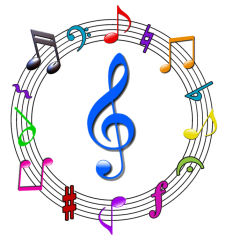 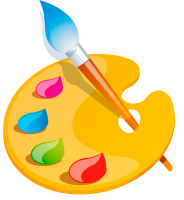 НЕДЕЛЯ искусства. Цели предметной недели: - активизировать познавательную деятельность учащихся;- воспитывать нравственно- эстетическое отношение к миру;- содействовать развитию творческих способностей;- выявлять талантливых учащихся;- формировать ответственность за порученное дело;- умение работать в коллективе самостоятельно.В  рамках  данной  недели учителями Савиновой С.Н. и  Аношкиной М.В. были  проведены следующие мероприятия. Учащиеся 2- 9 классов приняли участие в проекте «Рисуем музыку». Вместе с  ребятами  было  оформлено фойе у актового зала, где открылась  выставка. Всю неделю работало жюри, которое оценивало работы учащихся.  Победителями стали:В 4 классах был проведён урок «В мире музыкальных инструментов. Русский народный инструмент». Ребята выступали с презентациями, докладами, рассказывали  интересные факты о происхождении балалайки, гудка, домры и др. В 5 классах прошли уроки «Что роднит музыку и изобразительное искусство», в 6 классах - уроки «Джаз - искусство XX века». В  7 -9 классах был проведён «Турнир знатоков искусства». Ребята показали отличные знания в музыкальной грамоте, биографии композиторов, угадывали музыкальные инструменты. 22 января был проведён фестиваль «Зажги свою звезду». Выступали самые талантливые ребята нашей школы: певцы, танцоры, музыканты. В зале царила творческая доброжелательная обстановка, которая переносилась на сцену. Зрители не остались  равнодушными. Они подпевали юным вокалистам знакомые песни, эмоционально аплодировали. В зале царила праздничная атмосфера.Ребята раскрыли свои творческие способности, музыкальные возможности (любят петь, очень активны, эмоциональны). Положительным моментом стал большой охват и количество привлеченных обучающихся к участию и организации мероприятий. Были  выявлены победители, которые  получили  грамоты, а  участники - поощрительные  призы. Пусть в нашей школе  вспыхивают новые звёзды,  радуя нас своей  яркостью и  красотой!2 классы                                                                         3 классы                                                            4 классыI место                                                                             I место                                                                             I место     Карпова Марья 2бЗеленская Таисия 3аСоша Алёна  4вКоногорова Софья 2бЗеленская Таисия 3аСоша Алёна  4вНовожилова Настя  2в   Зеленская Таисия 3аГрушевская Таня 4гII место                                                                               II место                                                                               II место      Скородумова Катя 2в                                           Бетнева Милана 3б                                                                Леонова Элина 4вХазова Ксения 2б   Бетнева Милана 3б                                                                Ткаченко Вероника 4в      Воронцов Влад 2бБетнева Милана 3б                                                                Корнева Даша 4г          Воронцов Влад 2бБетнева Милана 3б                                                                Ягольник Алина 4в       III место                                                                                                                                                                      III место                                                                                                                                                                      III место                                                                                                                                                                      Лисенкова  Даша  2а                                                                                                                                   Ковтун Анна 3аЕрмолинская Юля  4вАрефьева Настя 2бКовтун Анна 3аЕрмолинская Юля  4в5 классы6 классы7 классы8 классы9 классы9 классыI местоI местоI местоI местоI местоI местоГригорьева Наташа 5аКамзолова  Маша 6аБурова Лера 7бСокоушина  Анна 8вБабакина Лиза 9вБабакина Лиза 9вБачина Полина 5аСезёмова Олеся 6гЧернопятова Оксана 7бПетрова Настя 8в	Зайцева Анна 9вЗайцева Анна 9вЗайцева Анна 9вБачина Полина 5аСезёмова Олеся 6гСеткова Маша 7аВоловенко Полина 8аБлизнюк Катя 8в	Бисерова Настя 9вБисерова Настя 9вБисерова Настя 9вII местоII местоII местоII местоII местоII местоКравцова Полина 5б	Мохнова Настя 6бГущина Лиза 7а       Холоднов Даниил 8бСвитцова Ксения 9аСвитцова Ксения 9аКокоркина Катя 5бМалинина Алёна 6в   Додонова Маша 7аШиркунов Артём 8бБашмашникова Софья9аБашмашникова Софья9аКокоркина Катя 5б Катин Григорий 6б   Майоров Саша 7аВиноградова Маша 8дКокоркина Катя 5б Катин Григорий 6б   Майоров Саша 7аРогова  Алёна 8гПозднякова Анна 9аПозднякова Анна 9аIII местоIII местоIII местоIII местоIII местоIII местоФилиппенко Катя 5гТупицина Диана 6в                                                                         Тимофеева Саша 7аХрушкая Алёна 8дКомлев Алексей 9бКомлев Алексей 9бФилиппенко Катя 5гТупицина Диана 6в                                                                         Лебедева Алина 7бБелоусова Катя 5а	Новченкова Лена 6г	Бахвалова Лиза 7гНовченкова Лена 6гБахвалова Лиза 7гМусаева Анжелика 8б	Комлев Алексей 9б	Савельева Настя 9бСавельева Настя 9бСавельева Настя 9бБелоусова Катя 5а	Новченкова Лена 6г	Бахвалова Лиза 7гНовченкова Лена 6гКулиева Виталина 7бБелоусова Катя 5а	Новченкова Лена 6г	Бахвалова Лиза 7гНовченкова Лена 6гДворецкая Полина 7г2 классы                                                                         3 классы                                                            4 классыI место                                                                             I место                                                                             I место     Карпова Марья 2бЗеленская Таисия 3аСоша Алёна  4вКоногорова Софья 2бЗеленская Таисия 3аСоша Алёна  4вНовожилова Настя  2в   Зеленская Таисия 3аГрушевская Таня 4гII место                                                                               II место                                                                               II место      Скородумова Катя 2в                                           Бетнева Милана 3б                                                                Леонова Элина 4вХазова Ксения 2б   Бетнева Милана 3б                                                                Ткаченко Вероника 4в      Воронцов Влад 2бБетнева Милана 3б                                                                Корнева Даша 4г          Воронцов Влад 2бБетнева Милана 3б                                                                Ягольник Алина 4в       III место                                                                                                                                                                      III место                                                                                                                                                                      III место                                                                                                                                                                      Лисенкова  Даша  2а                                                                                                                                   Ковтун Анна 3аЕрмолинская Юля  4вАрефьева Настя 2бКовтун Анна 3аЕрмолинская Юля  4в